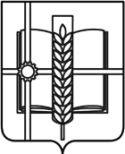 РОССИЙСКАЯ ФЕДЕРАЦИЯРОСТОВСКАЯ ОБЛАСТЬЗЕРНОГРАДСКИЙ РАЙОНМУНИЦИПАЛЬНОЕ ОБРАЗОВАНИЕ«Зерноградское городское поселение»АДМИНИСТРАЦИЯ ЗЕРНОГРАДСКОГО ГОРОДСКОГО ПОСЕЛЕНИЯПОСТАНОВЛЕНИЕот 02.10.2023 № 311г. ЗерноградОб отмене режима функционирования «Чрезвычайная ситуация» для поселенческого звена Зерноградского городского поселения  единой государственной системы предупреждения и ликвидации чрезвычайных ситуаций и введении режима функционирования «Повышенная готовность» для поселенческого звена Зерноградского городского поселения  единой государственной системы предупреждения и ликвидации чрезвычайных ситуаций Во исполнение Федерального закона от 21.12.1994 № 68-ФЗ «О защите населения и территорий от чрезвычайных ситуаций природного и техногенного характера», постановлений Правительства Российской Федерации от 30.12.2003       № 794 «О единой государственной системе предупреждения и ликвидации чрезвычайных ситуаций», от 21.05.2007 № 304 «О классификации чрезвычайных ситуаций природного и техногенного характера», Областного закона от 29.12.2004 № 256-ЗС «О защите населения и территорий от чрезвычайных ситуаций межмуниципального и регионального характера», постановления Правительства Ростовской области от 29.03.2012 № 239 «О территориальной подсистеме единой государственной системы предупреждения и ликвидации чрезвычайных ситуаций Ростовской области», пунктом 1.3.2. приложения к приказу МЧС России от 05.07.2021 № 429 «Об установлении критериев информации о чрезвычайных ситуациях природного и техногенного характера», постановления Администрации Зерноградского городского поселения от 12.03.2018 № 255 «О поселенческом звене Зерноградского городского поселения территориальной (районной) подсистемы единой государственной системы предупреждения и ликвидации чрезвычайных ситуаций», в связи с частичным восстановлением водообеспечения населения поселка Шоссейный Зерноградского городского поселения согласно письму исполняющего обязанности директора МУП ЗГП «Зерноградское ПП ЖКХ», Администрации Зерноградского городского поселения постановляет:    1. С 12.00 02 октября 2023 года отменить режим функционирования «Чрезвычайная ситуация» для органов управления и сил поселенческого звена Зерноградского городского поселения территориальной (районной) подсистемы единой государственной системы предупреждения и ликвидации чрезвычайных ситуаций Ростовской области.             2. Ввести с 12.00 02 октября 2023 года для органов управления и сил поселенческого звена Зерноградского городского поселения территориальной (районной) подсистемы единой государственной системы предупреждения и ликвидации чрезвычайных ситуаций Ростовской области режим функционирования «Повышенная готовность» в пределах границ поселка Шоссейный Зерноградского городского поселения.            3. Установить объектовый уровень реагирования для органов управления и сил ГЗ ТП РСЧС.            4. Руководство ликвидацией существующей ситуации с обеспечением водоснабжения населения поселка Шоссейный возложить на исполняющего обязанности директора муниципального казенного учреждения Зерноградского городского поселения «Управление ЖКХ, архитектуры, имущественных отношений, ГО и ЧС» (Оганесян Карен Сурикович).5. Координацию действий органов управления по ликвидации чрезвычайной ситуации возложить на комиссию по предупреждению и ликвидации чрезвычайных ситуаций и обеспечению пожарной безопасности Зерноградского городского поселения (далее – КЧС и ОПБ Зерноградского городского поселения) в соответствии с постановлением Администрации Зерноградского городского поселения от 12.03.2018 № 255 «О поселенческом звене Зерноградского городского поселения территориальной (районной) подсистемы единой государственной системы предупреждения и ликвидации чрезвычайных ситуаций».            6. Руководителю ликвидации чрезвычайной ситуацией -  исполняющему обязанности директора муниципального казенного учреждения Зерноградского городского поселения «Управление ЖКХ, архитектуры, имущественных отношений, ГО и ЧС» Оганесян К.С.:     - обеспечить оповещение руководителей органов исполнительной власти, органов местного самоуправления и организаций, а также населения поселка Шоссейный об изменении ситуации с водообеспечением;    - организовать сбор, анализ и обмен информацией об обстановке в п. Шоссейный и о ходе проведения работ по восстановлению нормальной жизнедеятельности населения;    - организовать и поддерживать непрерывное взаимодействие органов местного самоуправления и организаций по вопросам ликвидации возникшей ситуации с водообеспечением населения поселка Шоссейный и ее последствий;    7. И.О. директора МУП Зерноградского городского поселения «Зерноградское ПП ЖКХ» Полякову В.Е.:    - обеспечить контроль состояния окружающей среды, мониторинг и прогнозирование развития сложившейся ситуации с водообеспечением населения поселка Шоссейный, а также оценку ее социально-экономических последствий.    8. Ведущему специалисту по МП, ГО и ЧС муниципального казенного учреждения Зерноградского городского поселения «Управление ЖКХ, архитектуры, имущественных отношений, ГО и ЧС Булыгину А.М.:     - организовать представление ежедневных донесений через ЕДДС Зерноградского района в оперативную дежурную смену Главного управления МЧС России по Ростовской области об обстановке и проводимых мероприятиях, направленных на восстановление нормальной жизнедеятельности населения поселка Шоссейный.    9. Опубликовать настоящее постановление в печатном средстве массовой информации Зерноградского городского поселения  «Зерноград официальный» и разместить на официальном сайте Администрации Зерноградского городского поселения в информационно-телекоммуникационной сети «Интернет».    10. Настоящее постановление вступает в силу со дня его принятия.      11. Контроль за выполнением настоящего постановления возлагаю на заместителя главы Администрации Зерноградского городского поселения и ведущего специалиста по МП, ГО и ЧС муниципального казенного учреждения Зерноградского городского поселения «Управление ЖКХ, архитектуры, имущественных отношений, ГО и ЧС.Глава Администрации Зерноградского городского поселения                                                   И.В. Полищук                 Приложение                                                                                   к постановлению Администрации                                                                                    Зерноградского городского поселения                                                                                                      от 02.10.2023 № 311                                                                                                                         ПЛАНмероприятий для ликвидации чрезвычайной ситуацииВедущий специалист МКУ ЗГПпо МП, ГО и ЧС                                                                            А.М. Булыгин№  п/пНаименование мероприятийСрок     исполненияРазработка проектно-сметной документации для ремонта артезианской скважины расположенной в 0,12 км на восток от ориентира ул. им. Чехова, 156-а г. Зернограда09.10.2023При выделении финансирования за счет средств областного бюджета определение подрядной организации для выполнения ремонтных работПри выделении средств областного бюджетаОрганизация взаимодействия с подрядной организацией для всестороннего  обеспечения проведения ремонтных работ по восстановлению артезианской скважиныВ течение периода проведения ремонтных работ